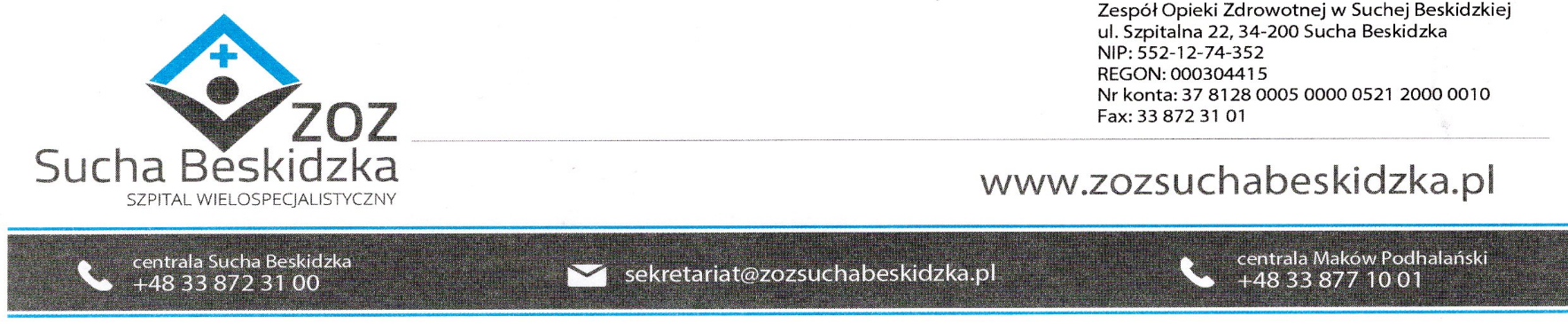 Znak sprawy: ZOZ.V.010/DZP/18/PU/23              Sucha Beskidzka dnia 01.09.2023r. Dotyczy: Wyniku  zapytania ofertowego na „Dostawę sprzętu komputerowego” (ZOZ.V.010/DZP/18/PU/23).             Dyrekcja Zespołu Opieki Zdrowotnej w Suchej Beskidzkiej informuje o wyniku w/w postępowania.Oferty złożyły firmy:1. Bestline Technology Sp. z o.o., 34-300 Żywiec, ul. Fabryczna 12. CEZAR  Cezary Machnio i Piotr Gębka Sp. z o.o., 26-600 Radom, ul. Wolność 8 lok. 4Punktacja przyznana ofertom w kryteriach oceny ofert:Zespół uznał za najkorzystniejszą ofertę firmy:Bestline Technology Sp. z o.o., 34-300 Żywiec, ul. Fabryczna 1Wartość oferty brutto: 18 044,10 zł Nr ofertyNazwa i adres wykonawcyIlość pkt w kryterium cena 90Ilość pkt w kryterium okres gwarancji10Razem1001.Bestline Technology Sp. z o.o.34-300 Żywiec, ul. Fabryczna 190101002.CEZAR  Cezary Machnio i Piotr Gębka Sp. z o.o.26-600 Radom, ul. Wolność 8 lok. 4412,8643,86